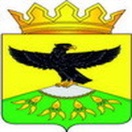 МУНИЦИПАЛЬНОЕ КАЗЕННОЕ ОБЩЕОБРАЗОВАТЕЛЬНОЕ УЧРЕЖДЕНИЕ«ХАЙХИНСКАЯ ОСНОВНАЯ ОБЩЕОБРАЗОВАТЕЛЬНАЯ ШКОЛА – САД»КУЛИНСКОГО МУНИЦИПАЛЬНОГО РАЙОНА РЕСПУБЛИКИ ДАГЕСТАН368398,РД, с.Хайхи,ул.Жукова 2, Е-mail: haihiooshsad@mail.ru  Тел.8(928) 5276150ИНН 0518001589, КПП 051801001, ОГРН 1060521002574                                                                                   ПланМероприятий МКОУ «Хайхинская ООШ - сад» по реализации приоритетного проекта президента РД «Человеческий капитал». По разделу «Дагестанские языки» на 2017-2018 учебный год .№МероприятиеСроки Ответственный 1Мероприятие ко дню единства народов Дагестана Сентябрь Руководитель  МС Махмудова М.О. , все учителя родного языка.2Проведение мониторинга изучения родного языка в школе В течении года Зам . директора по УВР Газиева П.С. Учителя МС.3Работа с одаренными детьми В течении года Зам . директора по УВР Газиева П.С. Учителя МС.4Мероприятие посвященное Дню дагестанской культуры и языков   Октябрь.Учителя МС .5Участие в районных и республиканских мероприятиях .В течении года. Зам . директора по УВР Газиева П.С. учителя МС.6Проведение школьного этапа олимпиады .В течении года.Зам . директора по УВР Газиева П.С. учителя МС.7Проведение декады родных языков .открытые уроки внеклассные мероприятия .Февраль.Учителя МС.8Школьный этап конкурса чтецов Январь.Учителя МС.9Международный день родного языкаФевраль. Учителя МС10Мероприятие посвященное поэтам и писателям лакской культуры.Февраль.Махмудова М.О.11Использование аудио и видео материала на электронных носителях.В течении года .Учителя МС.12Обмен опытом .Семинар учителей родных языков.Март.Учителя МС.